Обновленные ФГОС - информация для родителейЧем обновленные стандарты отличаются от действующих?Их введение связано, в первую очередь, с уточнением образовательных результатов. Образовательные результаты конкретизированы и приведены в соответствие с требованиями времени. Понимание, применение и функциональность – вот три отличительные характеристики новой редакции образовательных результатов обновлённых ФГОС. Акцент ставится на развитие способности обучающихся применять предметные знания и умения не только при решении учебных задач, но в ситуациях, приближенных к реальной жизни. В обновлённых ФГОС сформулированы максимально конкретные требования к предметам всей школьной программы соответствующего уровня, позволяющие ответить на вопросы: что конкретно школьник будет знать, чем овладеет и что освоит. Следует отметить, что основой разработки содержания образования стали утверждённые концепции преподавания предметов, разработка которых велась в течение последних лет. Расширена вариативность выбора. Наряду с привычными механизмами вариативности у школы появляется возможность разрабатывать и реализовывать программы углубленного изучения отдельных предметов (математики, информатики, физики, химии и биологии). Одним из инструментов вариативности выступает и организация проектной деятельности учащихся в сфере их интересов. В программах по предметам будет заложена возможность использования электронных и цифровых образовательных ресурсов по каждой теме. Обновлённые ФГОС описывают систему требований к условиям реализации общеобразовательных программ, соблюдение которых обеспечивает равенство возможностей получения качественного образования для всех детей независимо от места жительства и дохода семьи.Претерпевают изменения и требования к оснащению кабинетов по отдельным предметным областям. В частности, кабинеты естественнонаучного цикла нужно будет оборудовать комплектами специального лабораторного оборудования, которые позволят справиться с задачей формирования образовательных результатов на функциональном уровне.  В новом стандарте уделено внимание, в т.ч. финансовой грамотности учеников, совершенствованию обучения на фоне развития информационных технологий.Изменения в воспитательной работе школ связаны с введением рабочей программы воспитания, которая уже реализуется с 2021 года. Основная идея данной программы – это воспитание посредством событийных и ценностно наполненных воспитательных мероприятий, разрабатываемых совместно учителями и учениками, развитие механизмов соуправления, сообществ ребят.     Предполагается:     1. Вариативность возможности изучения родного (русского) языка и родной (русской) литературы.     2. Более конкретные и единые требования к результатам обучения обеспечат системное и гармоничное развитие личности обучающегося, освоение им знаний, компетенций, необходимых как для жизни в современном обществе, так и для успешного обучения на следующем уровне образования, а также в течение жизни. Введение обновленного ФГОС СОО С 1 сентября 2023 года обучающиеся 10-х классов российских школ переходят на обновленный Федеральный государственный образовательный стандарт среднего общего образования (ФГОС СОО), утвержденный Приказом Минпросвещения от 12.08.2022 № 732.Приказ Министерства просвещения Российской Федерации от 12.08.2022 № 732 «О внесении изменений в федеральный государственный образовательный стандарт среднего общего образования, утвержденный приказом Министерства образования и науки Российской Федерации от 17 мая 2012 г. № 413» (Зарегистрирован 12.09.2022 № 70034)Федеральные государственные образовательные стандарты (ФГОС) общего образования – это совокупность требований, обязательных при реализации основных образовательных программ начального общего, основного общего, среднего общего образования образовательными учреждениями, имеющими государственную аккредитацию.Они обеспечивают преемственность основных образовательных программ начального общего, основного общего, среднего общего образования и включают:- требования к структуре основных образовательных программ, в том числе требования к соотношению частей основной образовательной программы и их объёму, а также к соотношению обязательной части основной образовательной программы и части, формируемой участниками образовательного процесса;- требования к условиям реализации основных образовательных программ, в том числе кадровым, финансовым, материально-техническим и иным условиям;- требования к результатам освоения основных образовательных программ. ФГОС общего образования в совокупности с ФГОС среднего и высшего профессионального образования обеспечивают единство образовательного пространства РФ.Памятка   родителям о внедрении ФООП в 2023-2024 учебном годуЧем обновленные стандарты отличаются от действующих?Их введение связано, в первую очередь, с уточнением образовательных результатов. Образовательные результаты конкретизированы и приведены в соответствие с требованиями времени. Понимание, применение и функциональность – вот три отличительные характеристики новой редакции образовательных результатов обновлённых ФГОС. Акцент ставится на развитие способности обучающихся применять предметные знания и умения не только при решении учебных задач, но в ситуациях, приближенных к реальной жизни. В обновлённых ФГОС сформулированы максимально конкретные требования к предметам всей школьной программы соответствующего уровня, позволяющие ответить на вопросы: что конкретно школьник будет знать, чем овладеет и что освоит. Следует отметить, что основой разработки содержания образования стали утверждённые концепции преподавания предметов, разработка которых велась в течение последних лет. Расширена вариативность выбора. Наряду с привычными механизмами вариативности у школы появляется возможность разрабатывать и реализовывать программы углубленного изучения отдельных предметов (математики, информатики, физики, химии и биологии). Одним из инструментов вариативности выступает и организация проектной деятельности учащихся в сфере их интересов. В программах по предметам будет заложена возможность использования электронных и цифровых образовательных ресурсов по каждой теме. Обновлённые ФГОС описывают систему требований к условиям реализации общеобразовательных программ, соблюдение которых обеспечивает равенство возможностей получения качественного образования для всех детей независимо от места жительства и дохода семьи.Претерпевают изменения и требования к оснащению кабинетов по отдельным предметным областям. В частности, кабинеты естественнонаучного цикла нужно будет оборудовать комплектами специального лабораторного оборудования, которые позволят справиться с задачей формирования образовательных результатов на функциональном уровне.  В новом стандарте уделено внимание, в т.ч. финансовой грамотности учеников, совершенствованию обучения на фоне развития информационных технологий.Изменения в воспитательной работе школ связаны с введением рабочей программы воспитания, которая уже реализуется с 2021 года. Основная идея данной программы – это воспитание посредством событийных и ценностно наполненных воспитательных мероприятий, разрабатываемых совместно учителями и учениками, развитие механизмов соуправления, сообществ ребят.     Предполагается:     1. Вариативность возможности изучения родного (русского) языка и родной (русской) литературы.     2. Более конкретные и единые требования к результатам обучения обеспечат системное и гармоничное развитие личности обучающегося, освоение им знаний, компетенций, необходимых как для жизни в современном обществе, так и для успешного обучения на следующем уровне образования, а также в течение жизни. Введение обновленного ФГОС СОО С 1 сентября 2023 года обучающиеся 10-х классов российских школ переходят на обновленный Федеральный государственный образовательный стандарт среднего общего образования (ФГОС СОО), утвержденный Приказом Минпросвещения от 12.08.2022 № 732.Приказ Министерства просвещения Российской Федерации от 12.08.2022 № 732 «О внесении изменений в федеральный государственный образовательный стандарт среднего общего образования, утвержденный приказом Министерства образования и науки Российской Федерации от 17 мая 2012 г. № 413» (Зарегистрирован 12.09.2022 № 70034)Федеральные государственные образовательные стандарты (ФГОС) общего образования – это совокупность требований, обязательных при реализации основных образовательных программ начального общего, основного общего, среднего общего образования образовательными учреждениями, имеющими государственную аккредитацию.Они обеспечивают преемственность основных образовательных программ начального общего, основного общего, среднего общего образования и включают:- требования к структуре основных образовательных программ, в том числе требования к соотношению частей основной образовательной программы и их объёму, а также к соотношению обязательной части основной образовательной программы и части, формируемой участниками образовательного процесса;- требования к условиям реализации основных образовательных программ, в том числе кадровым, финансовым, материально-техническим и иным условиям;- требования к результатам освоения основных образовательных программ. ФГОС общего образования в совокупности с ФГОС среднего и высшего профессионального образования обеспечивают единство образовательного пространства РФ.Памятка   родителям о внедрении ФООП в 2023-2024 учебном году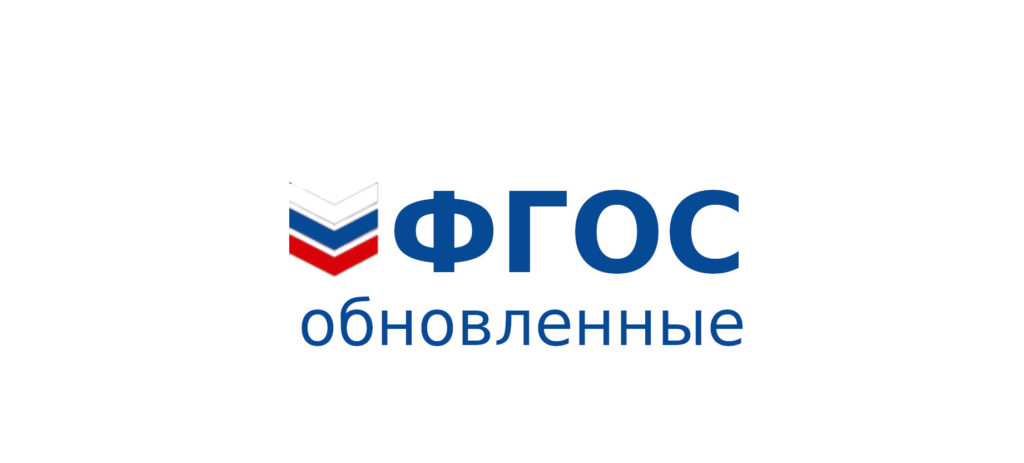 